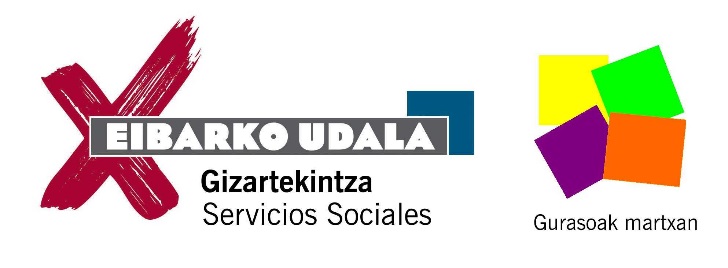 BABESLEA: Osasun Publikoaren eta Adikzioen zuzendaritza. Eusko Jaurlaritza / Dirección de Salud Pública y Adicciones. Gobierno Vasco.HITZALDIAK / CHARLAS			IZEN-EMATEA/INSCRIPCIONOn line parte hartzea aukeratzen baduzu, egunean bertan, sartu behar zaren esteka bidaliko zaizu /   Si eliges la participación on line, el mismo dia se os enviará el link de acceso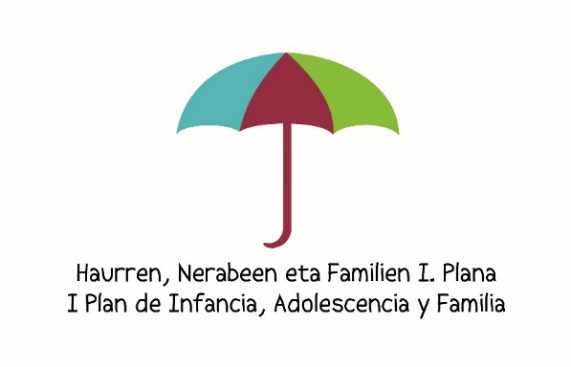 	BIDALI / ENVIARIkastetxe bakoitzeko Guraso Elkarteak / Asociación de padres/madres de cada centro escolargizartekintza@eibar.eus ESTRATEGIAS DE COMUNICACIÓN Y RESOLUCIÓN DE CONFLICTOSSeme-alabak, Bigarren Hezkuntzan dauzkaten gurasoei zuzendutaDirigido a padres / madres de niñas /os en Educación SecundariaEguna / Día: otsailak 16 / 16 de febreroOrdua eta lekua / Horario y lugar: 18:00-19:30, PORTALEAN (1. Pisuan / 1 piso)Hizlaria / Ponente: BAIKARAHizkuntza / Idioma: Castellano AUKERATU / ELIGE AUKERATU / ELIGE PRESENTZIALA / PRESENCIAL :  Bai / SiON LINE: Bai / SiIzena/Nombre:Telefonoa:Ikastetxea:Izena/ Nonbre:EMAIL: TelefonoaIkastetxea: